宁都县固村初级中学2021年度单位决算目    录 第一部分  学校概况    一、单位主要职责    二、单位基本情况第二部分  2021年度单位决算表一、收入支出决算总表二、收入决算表    三、支出决算表    四、财政拨款收入支出决算总表    五、一般公共预算财政拨款支出决算表    六、一般公共预算财政拨款基本支出决算表    七、一般公共预算财政拨款“三公”经费支出决算表八、政府性基金预算财政拨款收入支出决算表九、国有资本经营预算财政拨款支出决算表十、国有资产占用情况表十一、项目支出绩效自评表    第三部分  2021年度单位决算情况说明一、收入决算情况说明二、支出决算情况说明三、财政拨款支出决算情况说明四、一般公共预算财政拨款基本支出决算情况说明五、一般公共预算财政拨款“三公”经费支出决算    情况说明六、机关运行经费支出情况说明    七、政府采购支出情况说明    八、国有资本经营预算财政拨款支出情况说明九、国有资产占用情况说明十、预算绩效情况说明第四部分  名词解释第一部分  宁都县固村初级中学概况一、单位主要职能1、负责贯彻党的教育方针，坚持社会主义办学方向，对学生进行德育、智育、体育、美育和劳动教育等方面的教育。2、负责配合各级人民政府依法动员适龄儿童、少年入学，严格控制学生辍学，依法保证适龄儿童、少年接受九年义务教育。 3、负责制定学校教育发展规划，并抓好组织实施和落实工作。 4、负责按照教育主管单位发布的指导性教学计划、教学大纲，组织实施教育教学活动。5、负责依据国家主管单位有关教学计划、课程设置等方面的规定，决定和实施本校的教学计划，组织教学评比、集体备课，对学生进行考核、考试等。 6、负责学籍管理。 7、负责聘任、培训、考核教师，依法奖励或处分有关教师和职工。 8、负责科学管理、合理使用学校的设施和经费，并积极筹措资金，改善办学条件。 9、负责维护学校、师生的合法权益，有权拒绝任何组织和个人对教育教学活动进行非法干涉。 10、依法接受各级教育行政单位的检查指导和人民群众的监督。二、单位基本情况纳入本套单位决算汇编范围的单位共  1 个。本单位2021年年末实有人数 74  人，其中在职人员 57 人，离休人员 0  人，退休人员17人（含由养老保险基金发放养老金的离退休人员）；年末其他人员 10  人；年末学生人数  911 人。第二部分  2021年度单位决算表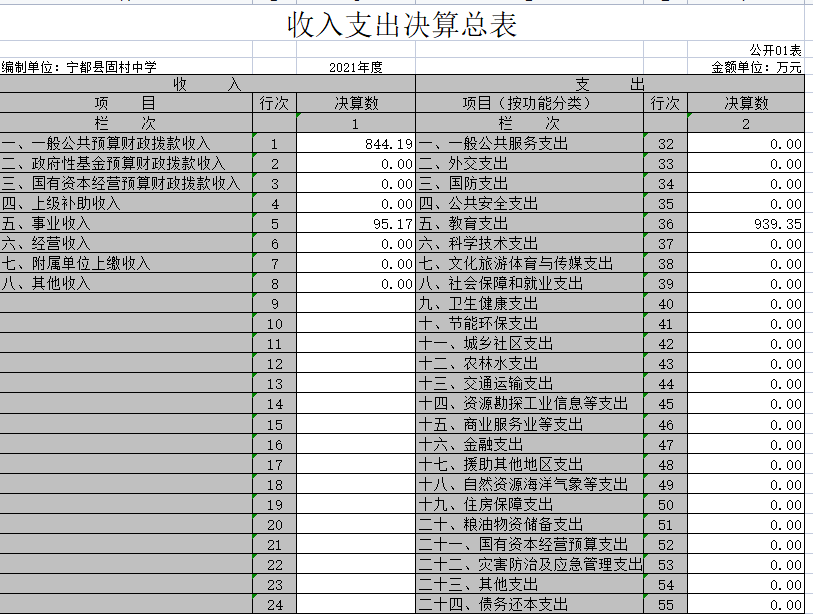 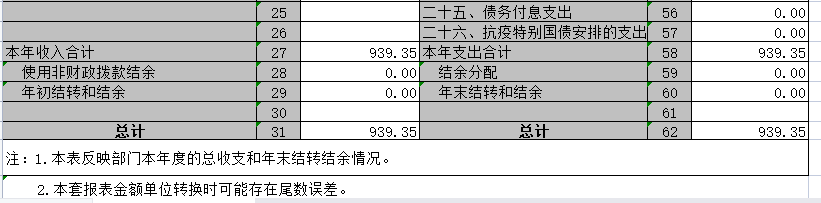 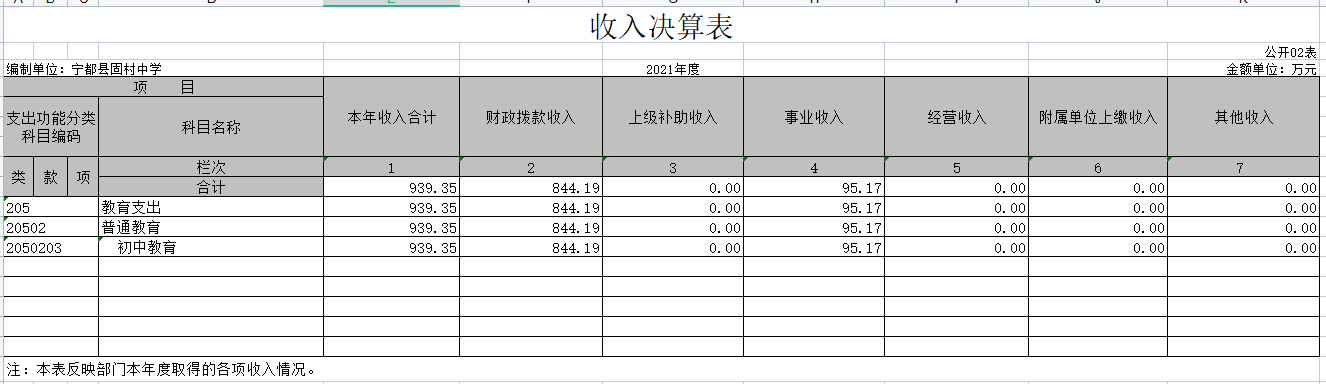 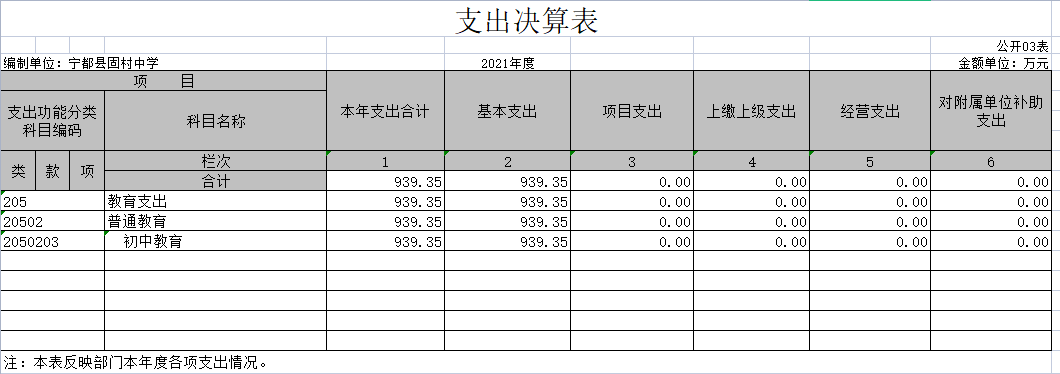 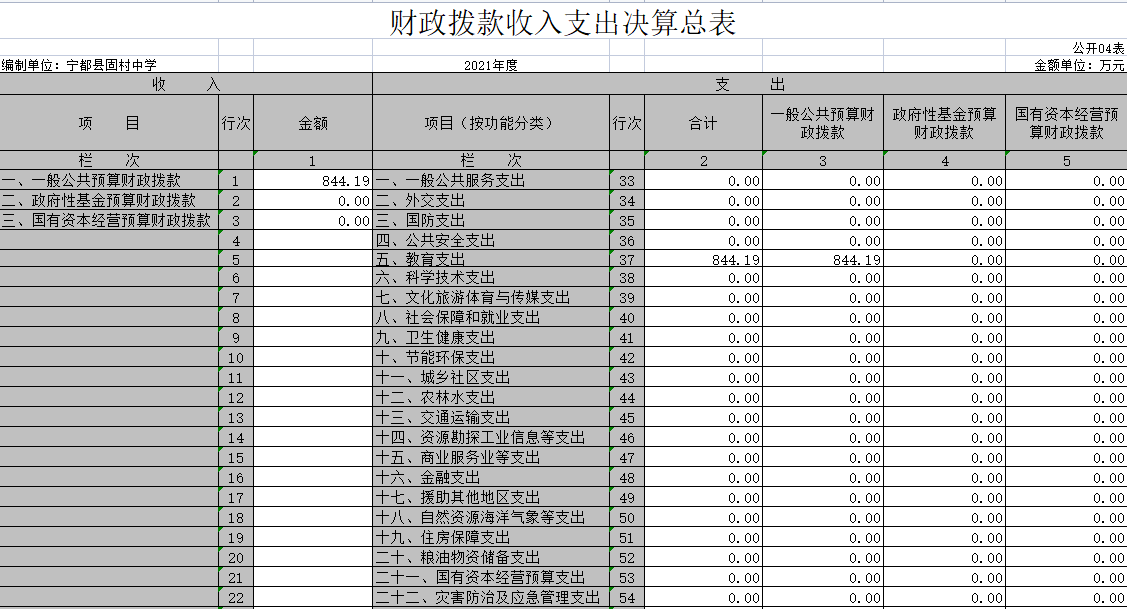 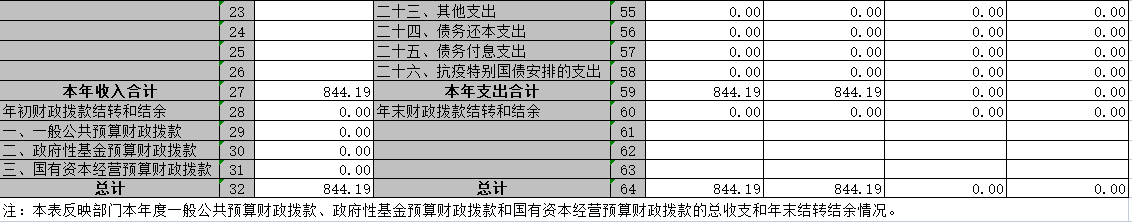 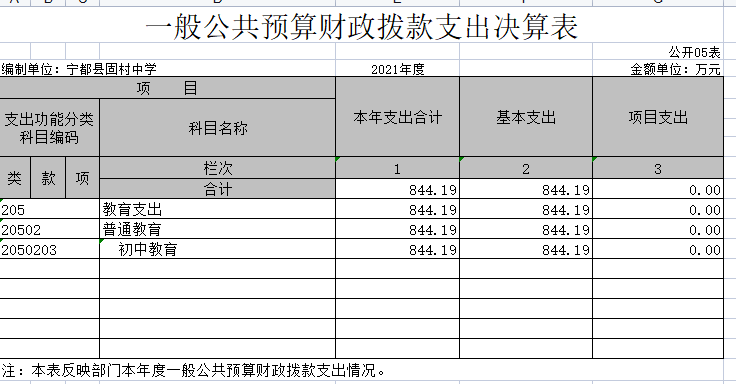 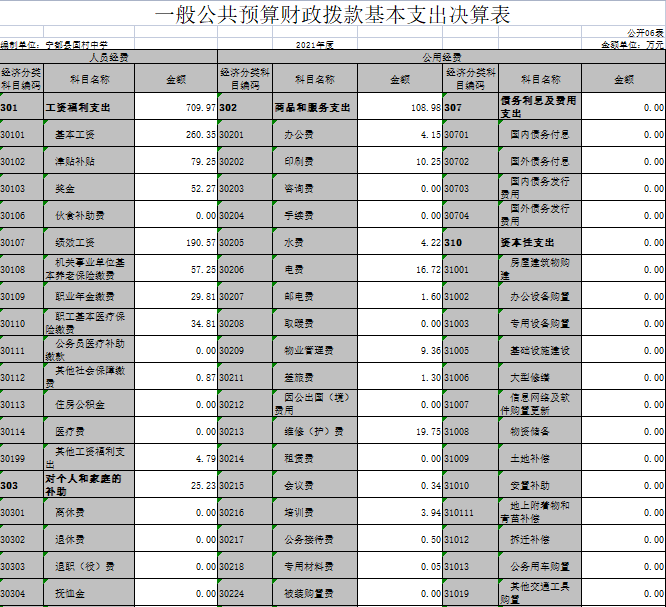 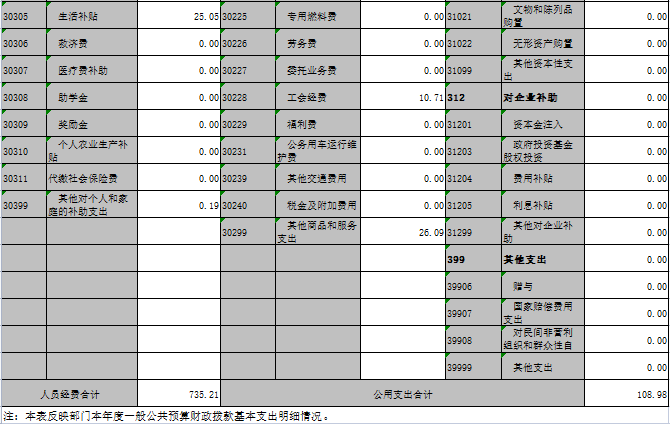 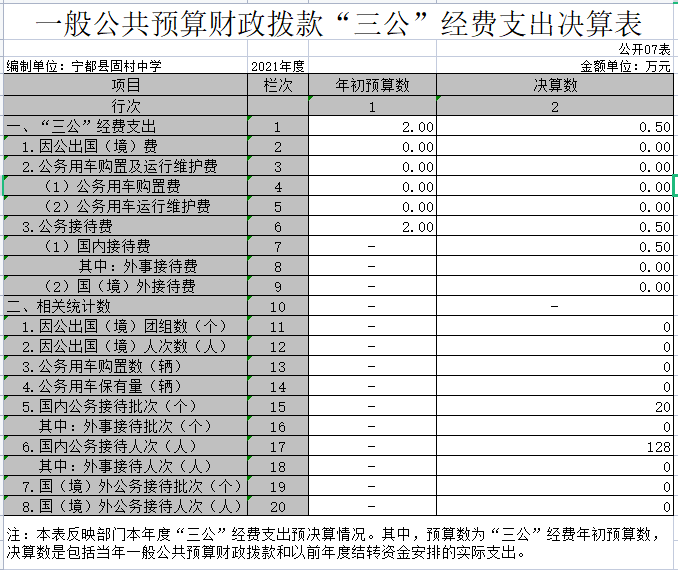 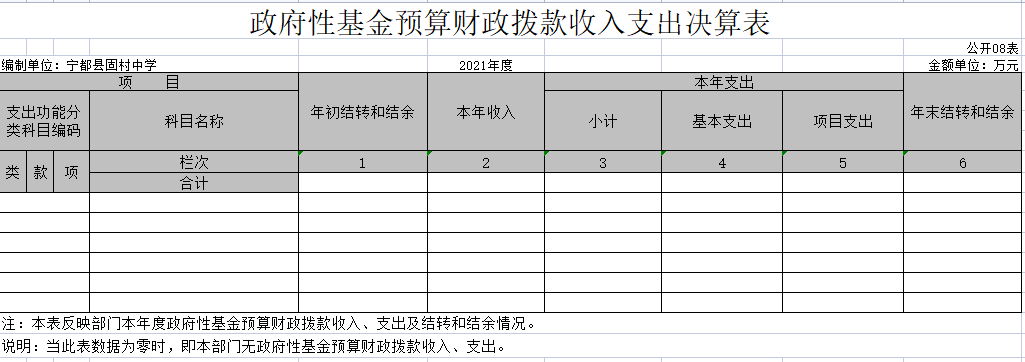 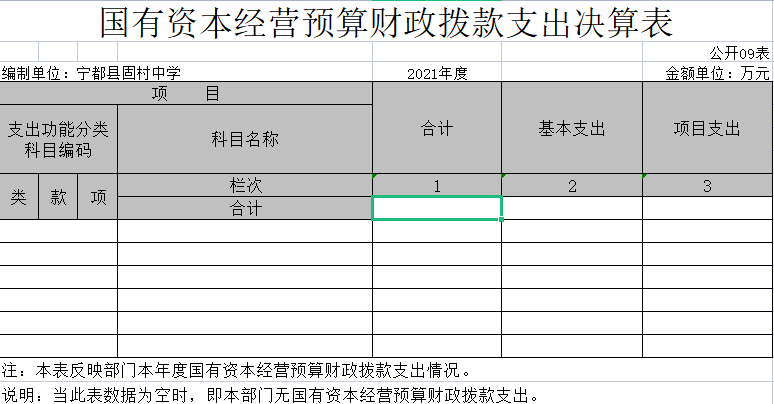 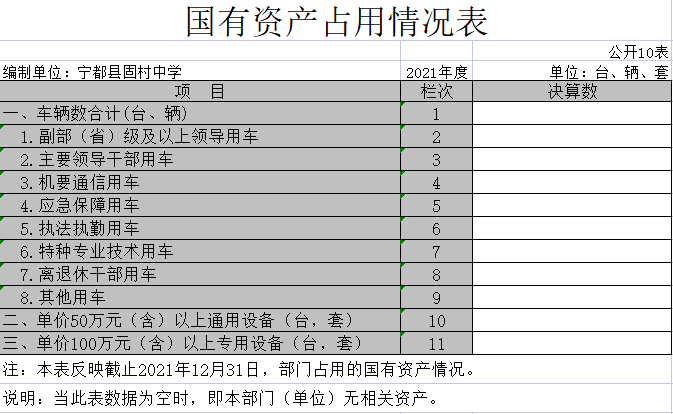 第三部分  2021年度单位决算情况说明一、收入决算情况说明本单位2021年度收入总计 939.35 万元，较2020年增加 85.13 万元，增长 9.97 %，其中:年初结转和结余 0 万元，较2020年增加 0万元，增长0 %；本年收入合计 939.35 万元，较2020年增加 85.13 万元，增长 9.97 %，主要原因是：2021年工资调标及增加教师奖励性绩效。本年收入的具体构成为：财政拨款收入 844.19 万元，占 89.87%；事业收入  95.17 万元，占 10.13 %；经营收入 0  万元，占 0 %；其他收入  0 万元，占 0 %。  二、支出决算情况说明本单位2021年度支出总计  939.35  万元，其中本年支出合计 939.35  万元，较2020年增加 85.13 万元，增长 9.97 %，主要原因是：2021年工资调标及增加教师奖励性绩效；年末结转和结余  0 万元，较2020年增加 0 万元，增长 0  %，主要原因是：无该项目支出增加。本年支出的具体构成为：基本支出 939.35  万元，占 100 %；项目支出 0  万元，占  0 %；经营支出  0 万元，占 0 %；其他支出（对附属单位补助支出、上缴上级支出） 0  万元，占 0 %。三、财政拨款支出决算情况说明本单位2021年度财政拨款本年支出年初预算数为  619.77 万元，决算数为 844.19 万元，完成年初预算的 136.21 %。其中：教育支出年初预算数为 619.77 万元，决算数为 844.19 万元，完成年初预算的 136.21 %，主要原因是：2021年工资调标及增加教师奖励性绩效。四、一般公共预算财政拨款基本支出决算情况说明本单位2021年度一般公共预算财政拨款基本支出 844.19 万元，其中：（一）工资福利支出 709.97  万元，较2020年增加78.79  万元，增长 12.48 %，主要原因是：每人每月增加基础性绩效导致增大。（二）商品和服务支出 108.98  万元，较2020年增加28.81  万元，增长 35.94 %，主要原因是：学校作为党建示范点进行装修导致支出增大。（三）对个人和家庭补助支出 25.23  万元，较2020年增加 15.70 万元，增长164.74 %，主要原因是：退休人员增加，遗属补助人数增加。（四）资本性支出 0  万元，较2020年减少13.74 万元，下降100 %，主要原因是：无资本性支出。五、一般公共预算财政拨款“三公”经费支出决算情况说明本单位2021年度一般公共预算财政拨款“三公”经费支出年初预算数为  2 万元，决算数为 0.50 万元，完成预算的 25 %，决算数较2020年减少0.38  万元，下降 43.18 %，其中：（一）因公出国（境）支出年初预算数为0万元，决算数为  0万元，完成预算的0%，决算数较2020年增加（减少）0万元，增长（下降）0 %。（二）公务接待费支出年初预算数为  2 万元，决算数为  0.50 万元，完成预算的25 %，决算数较2020年减少 0.38  万元，下降43.18 %，主要原因是认真执行八项规定，节约三公经费开支。决算数较年初预算数减少的主要原因是预算不够准确。全年国内公务接待 20 批，累计接待 128 人次，其中外事接待 0  批，累计接待 0 人次，主要为：教研活动及检查均为校内活动。（三）公务用车购置及运行维护费支出0万元，年末公务用车保有0辆。六、机关运行经费支出情况说明本单位不是行政单位或参照公务员法管理事业单位，故无机关运行经费支出。  七、政府采购支出情况说明本单位2021年度政府采购支出总额 243.691万元，其中：政府采购货物支出 0 万元、政府采购工程支出243.691万元、政府采购服务支出 0 万元。八、国有资本经营预算财政拨款支出情况说明2021年本单位无国有资本经费预算财政拨款支出。九、国有资产占用情况说明。截止2021年12月31日，本单位（单位）国有资产占用情况见公开10表《国有资产占用情况表》。十、预算绩效情况说明（一）绩效管理工作开展情况。根据预算绩效管理要求，我单位组织对纳入2021年度单位预算范围的二级项目1个公用经费项目全面开展绩效自评。（一）单位决算中项目绩效自评情况。我单位今年在单位决算中反映学校生均公用经费项目绩效自评结果。学校生均公用经费绩效自评综述：根据年初设定的绩效目标，学校生均公用经费绩效自评得分为99.8分。项目全年预算为108.98万元，执行数为108.98万元，完成预算的100%。主要产出和效果：保障了学校的正常运行，提高了学校的教育教学质量，学校、家长和学生的满意度为98%。第四部分  名词解释一、财政拨款收入：指单位本年度从本级财政单位取得的财政拨款，包括一般公共预算财政拨款和政府性基金预算财政拨款。二、上级补助收入：指事业单位从主管单位和上级单位取得的非财政补助收入。三、事业收入：指事业单位开展专业业务活动及其辅助活动取得的收入；事业单位收到的财政专户实际核拨的教育收费等资金在此反映。四、经营收入：指事业单位在专业业务活动及其辅助活动之外开展非独立核算经营活动取得的收入。五、附属单位缴款：指事业单位附属独立核算单位按照有关规定上缴的收入。六、其他收入：指单位取得的除上述“财政拨款收入”、“事业收入”、“经营收入”、“附属单位缴款”等以外的各项收入。七、 年初结转和结余：指单位上年结转本年使用的基本支出结转、项目支出结转和结余和经营结余。八、 结余分配：指事业单位按规定对非财政补助结余资金提取的职工福利基金、事业基金和缴纳的所得税，以及减少单位按规定应缴回的基本建设竣工项目结余资金。九、年末结转和结余资金：指单位结转下年的基本支出结转、项目支出结转和结余和经营结余。十、基本支出：指为保障机构正常运转、完成日常工作任务而发生的人员支出和公用支出。十一、 项目支出：指在基本支出之外为完成特定的行政任务或事业发展目标所发生的支出。 十二、、经营支出：指事业单位在专业业务活动及其辅助活动之外开展非独立核算经营活动发生的支出。十三、“三公”经费：指各单位因公出国（境）费、公务用车购置及运行费和公务接待费。其中，因公出国（境）费指单位公务出国（境）的住宿费、旅费、伙食补助费、杂费、培训费等支出；公务用车购置及运行费指单位公务用车购置费及租用费、燃料费、维修费、过路过桥费、保险费、安全奖励费用等支出；公务接待费指单位按规定开支的各类公务接待（含外宾接待）支出。 十四、机关运行经费：指为保障行政单位（含参照公务员法管理的事业单位）运行用于购买货物和服务的各项资金，包括办公费、印刷费、差旅费、会议费、日常维修费、专用材料及办公用房水电费、物业管理费、公务用车运行维护费等。项目支出绩效自评表项目支出绩效自评表项目支出绩效自评表项目支出绩效自评表项目支出绩效自评表项目支出绩效自评表项目支出绩效自评表项目支出绩效自评表项目支出绩效自评表项目支出绩效自评表项目支出绩效自评表项目支出绩效自评表项目支出绩效自评表项目支出绩效自评表（2021年度）（2021年度）（2021年度）（2021年度）（2021年度）（2021年度）（2021年度）（2021年度）（2021年度）（2021年度）（2021年度）（2021年度）（2021年度）（2021年度）项目名称项目名称义务教育公用经费义务教育公用经费义务教育公用经费义务教育公用经费义务教育公用经费义务教育公用经费义务教育公用经费义务教育公用经费义务教育公用经费义务教育公用经费义务教育公用经费义务教育公用经费主管单位主管单位宁都县财政局宁都县财政局宁都县财政局宁都县财政局宁都县财政局实施单位实施单位宁都县固村初级中学宁都县固村初级中学宁都县固村初级中学宁都县固村初级中学宁都县固村初级中学项目资金（万元）项目资金（万元）年初预算数全年预算数（A)全年预算数（A)全年执行数(B)全年执行数(B)分值分值执行率(B/A)执行率(B/A)得分项目资金（万元）项目资金（万元）年度资金总额年度资金总额108.98108.98108.98108.98108.981010100%100%10项目资金（万元）项目资金（万元）其中：当年财政拨款其中：当年财政拨款108.98 108.98 108.98  108.98 108.98——100%100%—项目资金（万元）项目资金（万元）      上年结转资金      上年结转资金———项目资金（万元）项目资金（万元）    其他资金    其他资金———年度总体目标预期目标预期目标预期目标预期目标预期目标预期目标实际完成情况实际完成情况实际完成情况实际完成情况实际完成情况实际完成情况实际完成情况年度总体目标目标1：按省定额标准下达公用经费                                                   目标2：按学生人数下达公用经费                                                        目标3：基本保障义务教育学校日常运行                                                             目标4：提高义务教育学校教育教学质量目标1：按省定额标准下达公用经费                                                   目标2：按学生人数下达公用经费                                                        目标3：基本保障义务教育学校日常运行                                                             目标4：提高义务教育学校教育教学质量目标1：按省定额标准下达公用经费                                                   目标2：按学生人数下达公用经费                                                        目标3：基本保障义务教育学校日常运行                                                             目标4：提高义务教育学校教育教学质量目标1：按省定额标准下达公用经费                                                   目标2：按学生人数下达公用经费                                                        目标3：基本保障义务教育学校日常运行                                                             目标4：提高义务教育学校教育教学质量目标1：按省定额标准下达公用经费                                                   目标2：按学生人数下达公用经费                                                        目标3：基本保障义务教育学校日常运行                                                             目标4：提高义务教育学校教育教学质量目标1：按省定额标准下达公用经费                                                   目标2：按学生人数下达公用经费                                                        目标3：基本保障义务教育学校日常运行                                                             目标4：提高义务教育学校教育教学质量达成全年目标达成全年目标达成全年目标达成全年目标达成全年目标达成全年目标达成全年目标绩效指标一级指标二级指标三级指标三级指标三级指标年度指标值（A)实际完成值(B)分值分值得分得分偏差原因分析及改进措施偏差原因分析及改进措施绩效指标一级指标二级指标三级指标三级指标三级指标年度指标值（A)实际完成值(B)分值分值得分得分偏差原因分析及改进措施偏差原因分析及改进措施绩效指标产出指标（50分）数量指标义务教育生均公用经费执行标准义务教育生均公用经费执行标准义务教育生均公用经费执行标准不低于国家规定的标准不低于国家规定的标准8888绩效指标产出指标（50分）数量指标义务教育生均公用经费拨付到位率义务教育生均公用经费拨付到位率义务教育生均公用经费拨付到位率100%100%10101010绩效指标产出指标（50分）数量指标义务教育生均公用经费拨付及时率义务教育生均公用经费拨付及时率义务教育生均公用经费拨付及时率100%100%8888绩效指标产出指标（50分）质量指标保障义务教育学校正常运行保障义务教育学校正常运行保障义务教育学校正常运行正常运行正常运行10101010绩效指标产出指标（50分）时效指标资金按规定及时拨付率资金按规定及时拨付率资金按规定及时拨付率100%100%7777绩效指标产出指标（50分）时效指标年度预算执行进度年度预算执行进度年度预算执行进度100%100%7777绩效指标效益指标（30分）社会效益指标教学活动开展有序，办学水平不断提高教学活动开展有序，办学水平不断提高教学活动开展有序，办学水平不断提高提高提高15151515绩效指标效益指标（30分）社会效益指标教育教学质量教育教学质量教育教学质量提高提高15151515绩效指标满意度指标（10分）服务对象满意度指标学校和教师满意度学校和教师满意度学校和教师满意度≥85%98%554.94.9绩效指标满意度指标（10分）服务对象满意度指标家长和学生满意度家长和学生满意度家长和学生满意度≥85%98%554.94.9总分总分总分总分总分总分总分总分10010099.899.8注：1.得分一档最高不能超过该指标分值上限。注：1.得分一档最高不能超过该指标分值上限。注：1.得分一档最高不能超过该指标分值上限。注：1.得分一档最高不能超过该指标分值上限。注：1.得分一档最高不能超过该指标分值上限。注：1.得分一档最高不能超过该指标分值上限。注：1.得分一档最高不能超过该指标分值上限。注：1.得分一档最高不能超过该指标分值上限。注：1.得分一档最高不能超过该指标分值上限。注：1.得分一档最高不能超过该指标分值上限。注：1.得分一档最高不能超过该指标分值上限。注：1.得分一档最高不能超过该指标分值上限。注：1.得分一档最高不能超过该指标分值上限。注：1.得分一档最高不能超过该指标分值上限。    2.评分标准：（1） 若为定性指标，根据指标完成情况分为：达成年度指标、部分达成年度指标并具有一定效果、未达成年度指标且效果较差三档，分别按照该指标对应分值区间100-80%(含80%)、80-60%(含60%)、60-0%合理确定分值。    2.评分标准：（1） 若为定性指标，根据指标完成情况分为：达成年度指标、部分达成年度指标并具有一定效果、未达成年度指标且效果较差三档，分别按照该指标对应分值区间100-80%(含80%)、80-60%(含60%)、60-0%合理确定分值。    2.评分标准：（1） 若为定性指标，根据指标完成情况分为：达成年度指标、部分达成年度指标并具有一定效果、未达成年度指标且效果较差三档，分别按照该指标对应分值区间100-80%(含80%)、80-60%(含60%)、60-0%合理确定分值。    2.评分标准：（1） 若为定性指标，根据指标完成情况分为：达成年度指标、部分达成年度指标并具有一定效果、未达成年度指标且效果较差三档，分别按照该指标对应分值区间100-80%(含80%)、80-60%(含60%)、60-0%合理确定分值。    2.评分标准：（1） 若为定性指标，根据指标完成情况分为：达成年度指标、部分达成年度指标并具有一定效果、未达成年度指标且效果较差三档，分别按照该指标对应分值区间100-80%(含80%)、80-60%(含60%)、60-0%合理确定分值。    2.评分标准：（1） 若为定性指标，根据指标完成情况分为：达成年度指标、部分达成年度指标并具有一定效果、未达成年度指标且效果较差三档，分别按照该指标对应分值区间100-80%(含80%)、80-60%(含60%)、60-0%合理确定分值。    2.评分标准：（1） 若为定性指标，根据指标完成情况分为：达成年度指标、部分达成年度指标并具有一定效果、未达成年度指标且效果较差三档，分别按照该指标对应分值区间100-80%(含80%)、80-60%(含60%)、60-0%合理确定分值。    2.评分标准：（1） 若为定性指标，根据指标完成情况分为：达成年度指标、部分达成年度指标并具有一定效果、未达成年度指标且效果较差三档，分别按照该指标对应分值区间100-80%(含80%)、80-60%(含60%)、60-0%合理确定分值。    2.评分标准：（1） 若为定性指标，根据指标完成情况分为：达成年度指标、部分达成年度指标并具有一定效果、未达成年度指标且效果较差三档，分别按照该指标对应分值区间100-80%(含80%)、80-60%(含60%)、60-0%合理确定分值。    2.评分标准：（1） 若为定性指标，根据指标完成情况分为：达成年度指标、部分达成年度指标并具有一定效果、未达成年度指标且效果较差三档，分别按照该指标对应分值区间100-80%(含80%)、80-60%(含60%)、60-0%合理确定分值。    2.评分标准：（1） 若为定性指标，根据指标完成情况分为：达成年度指标、部分达成年度指标并具有一定效果、未达成年度指标且效果较差三档，分别按照该指标对应分值区间100-80%(含80%)、80-60%(含60%)、60-0%合理确定分值。    2.评分标准：（1） 若为定性指标，根据指标完成情况分为：达成年度指标、部分达成年度指标并具有一定效果、未达成年度指标且效果较差三档，分别按照该指标对应分值区间100-80%(含80%)、80-60%(含60%)、60-0%合理确定分值。    2.评分标准：（1） 若为定性指标，根据指标完成情况分为：达成年度指标、部分达成年度指标并具有一定效果、未达成年度指标且效果较差三档，分别按照该指标对应分值区间100-80%(含80%)、80-60%(含60%)、60-0%合理确定分值。    2.评分标准：（1） 若为定性指标，根据指标完成情况分为：达成年度指标、部分达成年度指标并具有一定效果、未达成年度指标且效果较差三档，分别按照该指标对应分值区间100-80%(含80%)、80-60%(含60%)、60-0%合理确定分值。   （2）若为定量指标，完成值达到指标值，记满分；未达到指标值，按B/A或A/B*该指标分值记分。定量指标若为正向指标（即指标值为≥*），则得分计算方法应用全年实际值（B）/年度指标值（A）*该指标分值；若定量指标为反向指标（即指标值为≤*），则得分计算方法应用年度指标值（A）/全年实际值（B）*该指标分值。   （2）若为定量指标，完成值达到指标值，记满分；未达到指标值，按B/A或A/B*该指标分值记分。定量指标若为正向指标（即指标值为≥*），则得分计算方法应用全年实际值（B）/年度指标值（A）*该指标分值；若定量指标为反向指标（即指标值为≤*），则得分计算方法应用年度指标值（A）/全年实际值（B）*该指标分值。   （2）若为定量指标，完成值达到指标值，记满分；未达到指标值，按B/A或A/B*该指标分值记分。定量指标若为正向指标（即指标值为≥*），则得分计算方法应用全年实际值（B）/年度指标值（A）*该指标分值；若定量指标为反向指标（即指标值为≤*），则得分计算方法应用年度指标值（A）/全年实际值（B）*该指标分值。   （2）若为定量指标，完成值达到指标值，记满分；未达到指标值，按B/A或A/B*该指标分值记分。定量指标若为正向指标（即指标值为≥*），则得分计算方法应用全年实际值（B）/年度指标值（A）*该指标分值；若定量指标为反向指标（即指标值为≤*），则得分计算方法应用年度指标值（A）/全年实际值（B）*该指标分值。   （2）若为定量指标，完成值达到指标值，记满分；未达到指标值，按B/A或A/B*该指标分值记分。定量指标若为正向指标（即指标值为≥*），则得分计算方法应用全年实际值（B）/年度指标值（A）*该指标分值；若定量指标为反向指标（即指标值为≤*），则得分计算方法应用年度指标值（A）/全年实际值（B）*该指标分值。   （2）若为定量指标，完成值达到指标值，记满分；未达到指标值，按B/A或A/B*该指标分值记分。定量指标若为正向指标（即指标值为≥*），则得分计算方法应用全年实际值（B）/年度指标值（A）*该指标分值；若定量指标为反向指标（即指标值为≤*），则得分计算方法应用年度指标值（A）/全年实际值（B）*该指标分值。   （2）若为定量指标，完成值达到指标值，记满分；未达到指标值，按B/A或A/B*该指标分值记分。定量指标若为正向指标（即指标值为≥*），则得分计算方法应用全年实际值（B）/年度指标值（A）*该指标分值；若定量指标为反向指标（即指标值为≤*），则得分计算方法应用年度指标值（A）/全年实际值（B）*该指标分值。   （2）若为定量指标，完成值达到指标值，记满分；未达到指标值，按B/A或A/B*该指标分值记分。定量指标若为正向指标（即指标值为≥*），则得分计算方法应用全年实际值（B）/年度指标值（A）*该指标分值；若定量指标为反向指标（即指标值为≤*），则得分计算方法应用年度指标值（A）/全年实际值（B）*该指标分值。   （2）若为定量指标，完成值达到指标值，记满分；未达到指标值，按B/A或A/B*该指标分值记分。定量指标若为正向指标（即指标值为≥*），则得分计算方法应用全年实际值（B）/年度指标值（A）*该指标分值；若定量指标为反向指标（即指标值为≤*），则得分计算方法应用年度指标值（A）/全年实际值（B）*该指标分值。   （2）若为定量指标，完成值达到指标值，记满分；未达到指标值，按B/A或A/B*该指标分值记分。定量指标若为正向指标（即指标值为≥*），则得分计算方法应用全年实际值（B）/年度指标值（A）*该指标分值；若定量指标为反向指标（即指标值为≤*），则得分计算方法应用年度指标值（A）/全年实际值（B）*该指标分值。   （2）若为定量指标，完成值达到指标值，记满分；未达到指标值，按B/A或A/B*该指标分值记分。定量指标若为正向指标（即指标值为≥*），则得分计算方法应用全年实际值（B）/年度指标值（A）*该指标分值；若定量指标为反向指标（即指标值为≤*），则得分计算方法应用年度指标值（A）/全年实际值（B）*该指标分值。   （2）若为定量指标，完成值达到指标值，记满分；未达到指标值，按B/A或A/B*该指标分值记分。定量指标若为正向指标（即指标值为≥*），则得分计算方法应用全年实际值（B）/年度指标值（A）*该指标分值；若定量指标为反向指标（即指标值为≤*），则得分计算方法应用年度指标值（A）/全年实际值（B）*该指标分值。   （2）若为定量指标，完成值达到指标值，记满分；未达到指标值，按B/A或A/B*该指标分值记分。定量指标若为正向指标（即指标值为≥*），则得分计算方法应用全年实际值（B）/年度指标值（A）*该指标分值；若定量指标为反向指标（即指标值为≤*），则得分计算方法应用年度指标值（A）/全年实际值（B）*该指标分值。   （2）若为定量指标，完成值达到指标值，记满分；未达到指标值，按B/A或A/B*该指标分值记分。定量指标若为正向指标（即指标值为≥*），则得分计算方法应用全年实际值（B）/年度指标值（A）*该指标分值；若定量指标为反向指标（即指标值为≤*），则得分计算方法应用年度指标值（A）/全年实际值（B）*该指标分值。    3.请在“偏差原因分析及改进措施”中说明偏离目标、不能完成目标的原因及拟采取的措施。    3.请在“偏差原因分析及改进措施”中说明偏离目标、不能完成目标的原因及拟采取的措施。    3.请在“偏差原因分析及改进措施”中说明偏离目标、不能完成目标的原因及拟采取的措施。    3.请在“偏差原因分析及改进措施”中说明偏离目标、不能完成目标的原因及拟采取的措施。    3.请在“偏差原因分析及改进措施”中说明偏离目标、不能完成目标的原因及拟采取的措施。    3.请在“偏差原因分析及改进措施”中说明偏离目标、不能完成目标的原因及拟采取的措施。    3.请在“偏差原因分析及改进措施”中说明偏离目标、不能完成目标的原因及拟采取的措施。    3.请在“偏差原因分析及改进措施”中说明偏离目标、不能完成目标的原因及拟采取的措施。    3.请在“偏差原因分析及改进措施”中说明偏离目标、不能完成目标的原因及拟采取的措施。    3.请在“偏差原因分析及改进措施”中说明偏离目标、不能完成目标的原因及拟采取的措施。    3.请在“偏差原因分析及改进措施”中说明偏离目标、不能完成目标的原因及拟采取的措施。